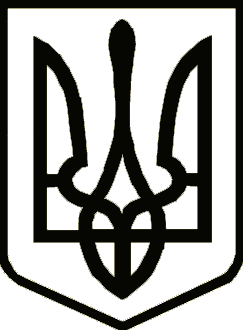 УкраїнаНОСІВСЬКА МІСЬКА РАДА
Носівського району ЧЕРНІГІВСЬКОЇ ОБЛАСТІВИКОНАВЧИЙ КОМІТЕТР І Ш Е Н Н Я05 вересня 2018 року                     м. Носівка                              № 262 Про затвердження проекту землеустрою щодо відведення земельної ділянкиу комунальну власність            Відповідно  до  статті 33, 52  Закону  України   « Про місцеве   самоврядування в Україні», ст. 12 Земельного Кодексу України, ст. 36 Закону України “Про державну експертизу землевпорядної документації”, ст. 21 Закону України “Про державний земельний кадастр” та розглянувши  проект землеустрою щодо відведення земельної ділянки у комунальну власність Носівської територіальної громади для будівництва амбулаторії сімейної медицини (для будівництва та обслуговування будівель закладів охорони здоров’я та соціальної допомоги  (03.03), виконавчий комітет міської ради вирішив:          1. Погодити затвердження проекту землеустрою щодо відведення земельної ділянки у комунальну власність Носівської територіальної громади для будівництва амбулаторії сімейної медицини (для будівництва та обслуговування будівель закладів охорони здоров’я та соціальної допомоги  (03.03) за адресою: с. Володькова Дівиця вул. Центральна, 74-Б Носівський район Чернігівська область площею  кадастровий номер 7423887000:01:001:1818.          2.  Подати проект рішення на розгляд постійних комісій та сесії міської ради.          3.  Контроль за виконанням цього рішення покласти на виконавчий комітет.Перший заступник міського голови	                            О.В. ЯловськийРішення підготував:Начальник відділуземельних відносин та екології                		                   О.М. Ігнатченко